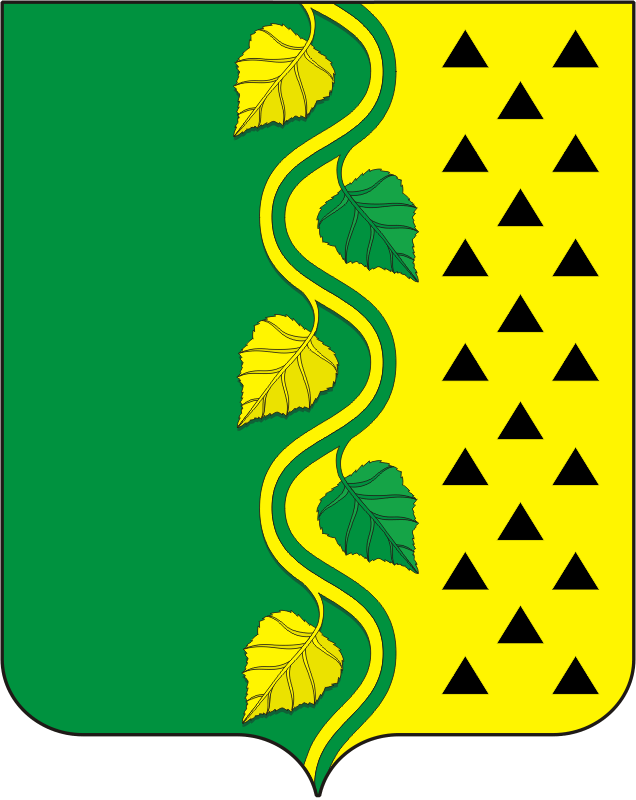 АДМИНИСТРАЦИЯ НОВОСОКУЛАКСКОГО СЕЛЬСОВЕТА САРАКТАШСКОГО РАЙОНА ОРЕНБУРГСКОЙ ОБЛАСТИП О С Т А Н О В Л Е Н И Е____________________________________________________________________11.07.2022г                             с. Новосокулак                                  № 31 –п	    Об организации и проведении месячника по уничтожению карантинной и сорной растительности.         В целях улучшения санитарного состояния сел, расположенных на территории Новосокулакского сельсовета:        1. Объявить месячник по уничтожению карантинной и сорной растительности  15 июля по 15 августа  2022 года.       2. Рекомендовать всем руководителям предприятий и организаций, расположенных на территории  сельсовета, организовать работы по уборке прилегающих территорий.       3. Всем домовладельцам /жителям сел/ уничтожить на прилегающих к домовладениям и садово-огородным участкам карантинную и сорную растительность.       4. Депутатам сельсовета, старостам сел провести разъяснительную работе среди населения по проведению месячника по уничтожению карантинной и сорной растительности.      5. Контроль за исполнением постановления оставляю за собой.      6. Настоящее постановление вступает в силу с момента принятия и подлежит обнародованию на территории сельсовета.Глава  сельсовета                                                                          А.Н. ГусакРазослано: руководителям предприятий, директору школы, СДК, ФАП, депутатам . 